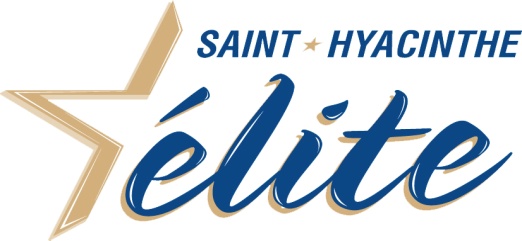 Formulaire de mise en candidature Bourse Richard BourbeauVeuillez retourner le formulaire de mise en candidature avant le 31 mars à st.hyacinthe.elite@gmail.comInformation sur l’athlèteInformation sur l’athlèteNom du candidat ou de la candidate :Date de naissance :Ville de résidence :Téléphone :Courriel :Information sur le répondant de la mise en candidatureInformation sur le répondant de la mise en candidatureCandidature parrainée par (nom de la personne ou du groupe, le cas échéant) :Téléphone :Courriel :Compléter les trois sections suivantes :Compléter les trois sections suivantes :De quelle façon l’athlète fait-il preuve de leadership dans sa discipline?De quelle façon l’athlète fait-il preuve de leadership dans sa discipline?De quelle façon l’athlète fait-il preuve d’assiduité?De quelle façon l’athlète fait-il preuve d’assiduité?Veuillez mentionner l’implication bénévole de l’athlète dans sa discipline:Veuillez mentionner l’implication bénévole de l’athlète dans sa discipline: